Publicado en Donostia-San Sebastián el 16/02/2024 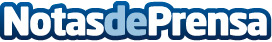 Un centenar de médicos de todo el Estado acuden al curso Hands On-Live de endoscopia del tercer espacio que organiza Policlínica GipuzkoaEspecialistas en Aparato Digestivo de todo el Estado se han reunido en Policlínica Gipuzkoa para formarse en "Endoscopia del tercer espacio", una técnica innovadora que permite tratar tumores y trastornos motores del aparato digestivoDatos de contacto:Policlínica GipuzkoaPoliclínica Gipuzkoa654096991Nota de prensa publicada en: https://www.notasdeprensa.es/un-centenar-de-medicos-de-todo-el-estado Categorias: Medicina País Vasco Formación profesional Bienestar Servicios médicos http://www.notasdeprensa.es